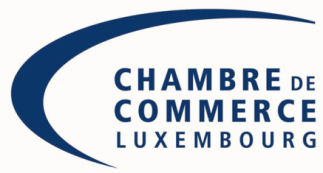 Countries seminar: “Discover the business potential of Argentina, Chile and Uruguay” – Focus on ICT, Logistics, Space, Financial services, Renewable energies
Draft Program (as of 02/06/2017)
 Wednesday, 14th of June 2017 
Venue: Luxembourg Chamber of Commerce08:30	Arrival of the guests - Welcome coffee and breakfast 08:55		Group picture of all the speakers and signature of the Golden Book 09:00	Welcome address 
Carlo Thelen, Director General, Luxembourg Chamber of Commerce 1st part: Argentina09:05	Opening speech about Argentina 
HE Pablo Grinspun, Ambassador of Argentina to Belgium and Luxembourg09:10	Business Opportunities in Argentina with a focus on ICT, financial services, space and renewable energies
Pablo Castagnino, First secretary, Embassy of Argentina to Belgium and Luxembourg09:25	Cultural & business approach of the Argentinian market
Martin Cardoen, Economic & commercial Attaché, AWEX, Buenos Aires2nd part: Uruguay09:40	Opening speech about Uruguay 
HE Carlos Pérez del Castillo Artagaveytia, Ambassador of Uruguay to Belgium and Luxembourg 09:45	Business Opportunities in Uruguay with a focus on logistics, financial services and ICT
Fiorella Bafundo, Business Services Specialist, Uruguay XXI, Uruguay Investment and Export promotion agency 10:00	Cultural & business approach of the Uruguayan market
Jimena Villar, Economic & commercial Attachée, Brussels Investment & Trade, Montevideo10:15-10:30	***coffee-break***3rd part: Chile10:30	Opening speech about Chile 
Juan Fierro Cereño, Minister Counsellor for Economic Affairs to the EU, Embassy of Chile to Belgium and Luxembourg10:35	Business Opportunities in Chile with a focus on Global Services and Energy 
Susana Véliz, Commercial Representative, Prochile, Brussels 10:50	Cultural & business approach of the Chilean market
Liliana Herrera, Economic & commercial Attachée, AWEX, Santiago11:05	The support programs of Eurochambers for European companies in Latin America: ELAN Network/IPR Helpdesk
Nicoletta Favaretto, Senior Project Officer, International Affairs, Eurochambers 11:25	Testimonial of a Luxembourg company active in Latin America
Marc Tkatcheff, Senior Associate, in charge of the Luxembourg-LatAm desk, Avocat à la Cour, Allen & Overy, Buenos Aires11:40	Panel discussion and Q & A session: “Why should the Luxembourg companies be interested in the Southern Cone region? What are the usual misconceptions about the region?...” 
Moderator: Jeannot Erpelding, Director, International Affairs, Luxembourg Chamber of CommerceHE Pablo Grinspun, Ambassador of Argentina to Belgium and LuxembourgHE Carlos Pérez del Castillo Artagaveytia, Ambassador of Uruguay to Belgium and LuxembourgPablo Castagnino, First secretary, Embassy of Argentina to Belgium and LuxembourgJuan Fierro Cereño, Minister Counsellor for Economic Affairs to the EU, Embassy of Chile to Belgium and Luxembourg Susana Véliz, Commercial Representative, Prochile, BrusselsFiorella Bafundo, Business Services Specialist, Uruguay XXI, Uruguay Investment and Export promotion agency12:30-14:00	***Networking lunch in presence of the 2 Ambassadors***AfternoonTime for individual bilateral meetings upon request with the Ambassadors of the 3 countries, together with the respective Economic & commercial Attachés. Meetings will be organised on a “first come, first served” basis for the companies, which will be requested to ask their questions in advance. Those bilateral meetings should last +- 30 min, depending on the number of requests we will receive.